Project Code 117   QID 120038C82      Project Code 117   QID 120038C82        OMB No. 0535-0088:  Approval Expires 7/31/2018  OMB No. 0535-0088:  Approval Expires 7/31/2018  OMB No. 0535-0088:  Approval Expires 7/31/2018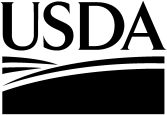 FORM C – 2  POTATO YIELD SURVEYPre-Harvest Lab Determinations2018FORM C – 2  POTATO YIELD SURVEYPre-Harvest Lab Determinations2018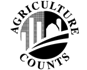 NATIONALAGRICULTURAL STATISTICSSERVICEDate:Long PotatoesLong PotatoesLong PotatoesLong PotatoesMaine OnlyMaine OnlyMaine OnlyMaine OnlyMaine OnlySIZEGroupGrade #1Grade #1Grade #1Grade #2Grade #2CullCullSIZEGroupNumberGramsGramsNumberGramsNumberGrams1 ½”  - less than 1 7/8”. . . . . . . . . . . 12022032042051 7/8” - less than 2”. . . . . . . . . . . . . 3214215216217Less than 2” but over 4 oz. orgreater than 2” but less than 6 oz.42182192192202212222236 oz. – less than 8 oz.. . . . . . . . . . . 52242252252262272282298 oz. – less than 10 oz.. . . . . . . . . . 723623723723823924024110 oz. – less than 12 oz.. . . . . . . . . 924824924925025125225312 oz. – less than 14 oz.. . . . . . . . . 1126026126126226326426514 oz. and over. . . . . . . . . . . . . . . . 13272273273274275276277GramsNumberGramsForm E Lab Weight 1/. . . . . . . . . . . . Ungraded Pieces281282Sum of Form C Weight 1/. . . . . . . . Enter Type:  (Russet – 3;   Shepody – 4)Enter Type:  (Russet – 3;   Shepody – 4)280Date:  												1/	If weight difference is greater than 5%, recheck 	Form E and Form C weights. If still unable to 	reconcile, contact statistician.Sizer:  												1/	If weight difference is greater than 5%, recheck 	Form E and Form C weights. If still unable to 	reconcile, contact statistician.Recorder:  											